 ҠАРАР                                       	                  ПОСТАНОВЛЕНИЕ  «10» март 2021 й.			   №13	                    «10» марта2021 г.Об утверждении плана работы администрации сельского поселения Иликовский сельсовет муниципального района Благовещенский район Республики Башкортостан  на 2021 год       В соответствии с Федеральным  законом  от  06.10.2006 г.  № 131-ФЗ  «Об общих принципах  организации местного самоуправления в Российской Федерации», Уставом сельского поселения Иликовский сельсовет, администрация сельского поселения Иликовский сельсовет муниципального района Благовещенский район Республики БашкортостанПОСТАНОВЛЯЕТ:Утвердить план работы администрации сельского поселения  Иликовский сельсовет  муниципального района Благовещенский район Республики Башкортостан на 2021 год (Приложение).Контроль за исполнением  данного постановления оставляю за собой.Глава сельского поселения               				Д.З.Батршин									             Приложениек постановлению администрациисельского поселения Иликовский сельсовет от №13 от 10.03.2021  г. П Л А НРАБОТЫ АДМИНИСТРАЦИИ  СЕЛЬСКОГО  ПОСЕЛЕНИЯ ИЛИКОВСКИЙ СЕЛЬСОВЕТ НА  2021 ГОДАУЫЛ  БИЛӘМӘҺЕ ХАКИМИӘТЕ ИЛЕКАУЫЛ СОВЕТЫМУНИЦИПАЛЬ РАЙОНЫНЫҢБЛАГОВЕЩЕН РАЙОНЫБАШКОРТОСТАН РЕСПУБЛИКАhЫ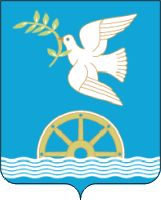 АДМИНИСТРАЦИЯ СЕЛЬСКОГО ПОСЕЛЕНИЯ ИЛИКОВСКИЙ СЕЛЬСОВЕТМУНИЦИПАЛЬНОГО РАЙОНА БЛАГОВЕЩЕНСКИЙ РАЙОН РЕСПУБЛИКИ БАШКОРТОСТАН№п/пНаименование мероприятийДата проведенияОтветственные12341Проведение собраний граждан  с повесткой дня :а)  Социально-экономическое развитие территории сельского поселенияб) о повышении тарифов на ЖКХв) о мерах пожарной безопасностиг)по благоустройству территории сельского поселенияд) о выпасе скотае) по водоснабжениюежеквартальноГлава сельского поселения2Прием граждан по личным вопросам: а) глава сельского поселенияб) депутаты Совета1 раз в неделючетверг, вторникГлава сельского поселения, депутаты3Работа с письмами и заявлениями гражданежедневноУправляющий делами 4Организация и участие в проведении общегосударственных праздников:Глава сельского поселенияКаждое мероприятие по отдельному плану4а) проведение праздников – День защитника Отечества23.02.2021 г.Глава сельского поселенияКаждое мероприятие по отдельному плану4б) Международный женский день 08.03.2021 г.Глава сельского поселенияКаждое мероприятие по отдельному плану4в) День Победы09.05.2021 г.Глава сельского поселенияКаждое мероприятие по отдельному плану4г) День семьи15.05.2021 г.Глава сельского поселенияКаждое мероприятие по отдельному плану4д) День защиты детей01.06.2021 гГлава сельского поселенияКаждое мероприятие по отдельному плану4е) День независимости России12.06.2021 г.Глава сельского поселенияКаждое мероприятие по отдельному плану4ж) День пожилых людей01.10.2021 г.Глава сельского поселенияКаждое мероприятие по отдельному плану4з)  День согласия и единения04.11.2021 г.Глава сельского поселенияКаждое мероприятие по отдельному плану4и) День матери29.11.2021 г.Глава сельского поселенияКаждое мероприятие по отдельному плану4к) День инвалидов03.12.2021г.Глава сельского поселенияКаждое мероприятие по отдельному плану4л) Встреча  Нового года31.12.2021 г.Глава сельского поселенияКаждое мероприятие по отдельному плану5Проведение мероприятий, посвященных 76 -летию Победы в ВОв.В течении годаОрганизационный комитет6Заседание СПЦ при администрации сельского поселения Иликовский сельсовет1 раз в кварталПредседатель комиссии Батршин Д.З.7Выполнение мероприятий  по объявленным годам в РФ и РБВ течении годаПо отдельному плану8Работа  общественной комиссии по жилищным вопросам при администрации сельского поселения Иликовский сельсовет по мере необходимостиглава сельского поселения, председатель комиссии9Ремонт и благоустройство гражданских кладбищпо мере необходимостиАдминистрация сельского поселения, жители села10Проведение инвентаризации земельных участков сельского поселения Иликовский сельсоветвесь периодАдминистрация сельского поселения11Проведение инвентаризации имущества сельского поселения Иликовский сельсоветоктябрь Бухгалтер 12Проведение конкурса    «Лучшая улица села-2021»ИюньГлава сельского поселения , жюри13Подготовка СДК к отопительному  сезонуАвгуст-сентябрьГлава сельского поселения,  ведущий методист СДК 14Проверка работы  гидрантов,  обустройство  прорубей на водоемахВ течении года Глава сельского поселения15Работа комиссии по предупреждению чрезвычайных ситуаций и пожарной безопасности, установка пожарных извещателей1 раз в кварталГлава сельского поселения, профгруппа16Подготовка проектов постановлений и распоряжений по направлениям деятельностиВесь период Глава сельского поселения, управляющий делами 17Осуществлять работу по реализации муниципальных целевых программ:- «Программа  комплексного развития систем коммунальной инфраструктуры сельского поселения Иликовский сельсовет на 2021-2025 гг.»- «Энергосбережение и повышение энергетической  эффективности в сельском поселении Иликовский сельсовет  на 2021-2025 годы»- «Программа по противодействию незаконного оборота наркотических средств и психотропных веществ, а также злоупотребления спиртными напитками  в сельском поселении Иликовский сельсовет на 2019-2021 годы»- «Профилактика терроризма и экстремизма в сельском поселении на 2019-2021 гг.»- «Программа развития субъектов малого и среднего предпринимательства  в сельском поселении Иликовский сельсовет на 2019-2021 гг.»Весь период Глава сельского поселения, управляющий делами, специалист 1 категории18Осуществлять работу по проведению конкурсов и запросов котировок в рамках муниципального заказа.Весь период Главный бухгалтер Комарова А.В.19Обустройство детских площадок: с. Староиликово, д.Биштиново  2-3 квартал Глава сельского поселения20Озеленение и  дизайн природного ландшафта, высадка многолетних и однолетних растений  на территории сельского поселения2 квартал Глава сельского поселения, управляющий делами21Продолжить консультирование жителей сельского поселения по вопросам землепользования и работу по оформлению ранее выделенных земельных участков.Весь период Глава сельского поселения, управляющий делами22Проводить работу с военнообязанными гражданами и призывниками Весь периодУправляющий делами23Осуществлять работу по взаимодействию с общественными организациями и формированиямиВесь периодГлава сельского поселения, управляющий делами24Осуществлять работу по формированию и хранению архивных фондов.Весь периодГлава сельского поселения, управляющий делами25Продолжить работу по выдаче нотариально заверенных документов, согласно делегированных полномочий.Весь периодГлава сельского поселения, управляющий делами26Осуществлять организацию работы сайта и еженедельное обновление информации, ведение страниц администрации сельского поселения в социальных сетях.Весь периодУправляющий делами